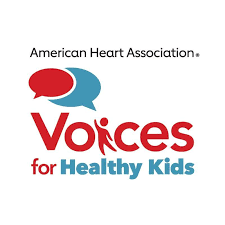 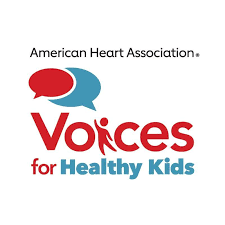 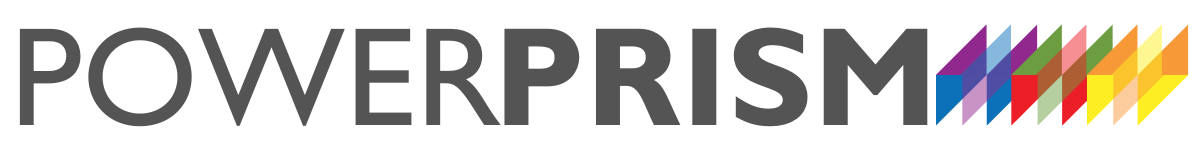 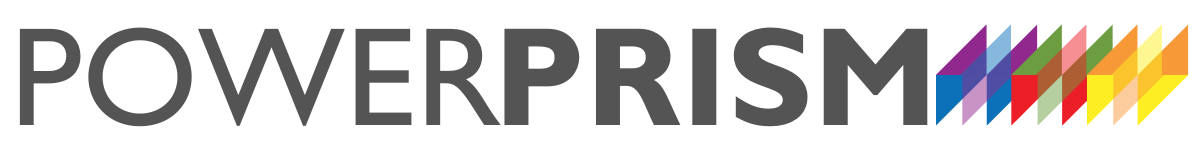 Media Advocacy Planning ToolWhat is your campaign goal?What are your goals for this media activity and how do they advance your campaign goal?1.2.3.Who are the decision-makers you seek to influence?What forms of media (and which outlets) will be noticed by your target decision-makers?What makes this NEWS? What is the timing of your media activity and why?If you intend to get reporters to a particular place, what is the draw? (Visual appeal, tour,demonstration? Esteemed and/or intriguing spokespersons? New, timely, and relevant information that will matter to their consumers?)What types of media advocacy do you plan to employ for this? (check all that apply) 	 Media advisory 	Press release 	Live press conference 	Virtual press conference 	 Media exclusive 	Op-Ed 	Editorial board visit 	Editorial board memo 	 Letter to the editor 	Radio segment 	Television segment 	Cable program 	 Social media 	Facebook 	Twitter 	Blog (yours or another’s) 	 Other:   	What is the call to action?Using the 27-9-3 rule, what is your key message? (No more than 27 words, delivered in no more than 9 seconds, including up to but no more than 3 points) - PRACTICE THIS!!Are there coalition partners you should include because their participation will (1) increase likelihood of media coverage; (2) improve your ongoing relationship with them; or (3) increase your campaign’s credibility with decision-makers?How will you include coalition partners? 	 Event co-sponsors 	Quote in press release 	Joint release 	Send advance materials 	 Invite to speak 	Link to their website or social media 	 Other:   	Who is your opposition? How does this media activity address opposition arguments?Have you identified at least one personal impact story that you can share with the media to illustrate the importance of your campaign issue?Who are your most compelling spokespersons and why? Who is represented or not represented as spokespeople currently that should be?What audio/visual backdrops, graphics, pictures, soundtracks, or additional footage might enhance your message and the media appeal?If your campaign gets covered, what is your plan for alerting your members, partners, and allies and getting the news in front of decision-makers and keeping the story alive?